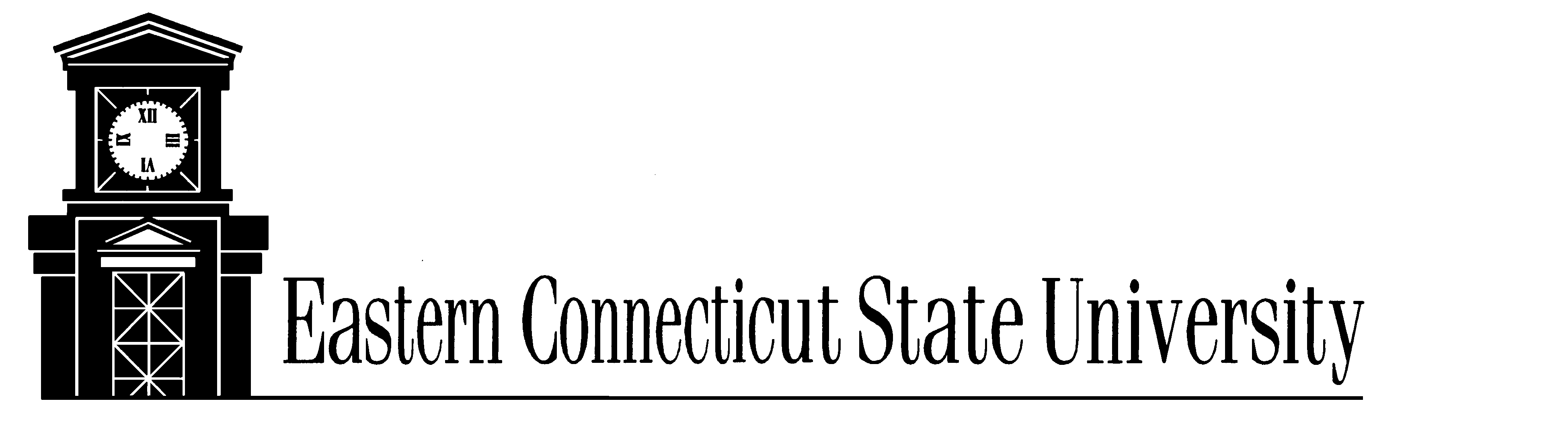 Faculty/Staff Computer Account Application New Account        Change Account					         Current or previous student, applicant, employee, donor or vendor     **Do not submit this form without an Eastern ID.**************************************** ITS Use Only **************************************ITS Signature:                                                 Date:                                  Account Created: Note: ___________________________________________________________________________________________Name (Last, First, MI):Name (Last, First, MI):Name (Last, First, MI):Name (Last, First, MI):Date of Application:Date of Application:Date of Application:Date of Application:Title:Department:Department:Department:Department:Bldg./Room:Bldg./Room:Eastern ID (on ID card):Eastern ID (on ID card):Eastern ID (on ID card):Eastern ID (on ID card):Eastern ID (on ID card):Eastern ID (on ID card):**      **      **      **      **      **      Full time:Full time:Part time:Part time:Part time:Part time:Temporary:Temporary:If yes, the contract end date:If yes, the contract end date:If yes, the contract end date:If yes, the contract end date:If yes, the contract end date:Phone Ext:Phone Ext:Is this number a:    New Shared ReusedIs this number a:    New Shared ReusedIs this number a:    New Shared ReusedIs this number a:    New Shared ReusedIs this number a:    New Shared ReusedIs this number a:    New Shared ReusedIs this number a:    New Shared ReusedIs this number a:    New Shared ReusedIs this number a:    New Shared ReusedIs this number a:    New Shared ReusedIs this number a:    New Shared ReusedVoice Mail  Yes    No       Voice Mail  Yes    No       Voice Mail  Yes    No       Voice Mail  Yes    No       Computer Account:  Yes    No                                    (Required for PC login)Computer Account:  Yes    No                                    (Required for PC login)Computer Account:  Yes    No                                    (Required for PC login)Computer Account:  Yes    No                                    (Required for PC login)Computer Account:  Yes    No                                    (Required for PC login)Computer Account:  Yes    No                                    (Required for PC login)Computer Account:  Yes    No                                    (Required for PC login)Computer Account:  Yes    No                                    (Required for PC login)Computer Account:  Yes    No                                    (Required for PC login)Computer Account:  Yes    No                                    (Required for PC login)Email address:  Yes    No       Email address:  Yes    No       Email address:  Yes    No       Email address:  Yes    No       Email address:  Yes    No       Email address:  Yes    No       Email address:  Yes    No       Email address:  Yes    No       Email address:  Yes    No       Email address:  Yes    No       Email address:  Yes    No       Other network resource:Other network resource:Other network resource:Other network resource:Other network resource:Reason for Change:Reason for Change:Reason for Change:Reason for Change:Reason for Change:Reason for Change:My signature below indicates that I hereby agree to abide by the articles of the Eastern Connecticut State University Policy on Computer use.  I understand that a copy of the Policy can be obtained from the ITS Office, Science Building Room 520 or from the following ECSU web page: https://easternct.makekb.com/entry/233/  My signature below indicates that I hereby agree to abide by the articles of the Eastern Connecticut State University Policy on Computer use.  I understand that a copy of the Policy can be obtained from the ITS Office, Science Building Room 520 or from the following ECSU web page: https://easternct.makekb.com/entry/233/  My signature below indicates that I hereby agree to abide by the articles of the Eastern Connecticut State University Policy on Computer use.  I understand that a copy of the Policy can be obtained from the ITS Office, Science Building Room 520 or from the following ECSU web page: https://easternct.makekb.com/entry/233/  My signature below indicates that I hereby agree to abide by the articles of the Eastern Connecticut State University Policy on Computer use.  I understand that a copy of the Policy can be obtained from the ITS Office, Science Building Room 520 or from the following ECSU web page: https://easternct.makekb.com/entry/233/  My signature below indicates that I hereby agree to abide by the articles of the Eastern Connecticut State University Policy on Computer use.  I understand that a copy of the Policy can be obtained from the ITS Office, Science Building Room 520 or from the following ECSU web page: https://easternct.makekb.com/entry/233/  Applicant Signature:Date:Note: Please print, sign, scan and email this form to ITAcctReq@easternct.edu. The account and password information will be emailed to your department representative indicated below:Note: Please print, sign, scan and email this form to ITAcctReq@easternct.edu. The account and password information will be emailed to your department representative indicated below:Note: Please print, sign, scan and email this form to ITAcctReq@easternct.edu. The account and password information will be emailed to your department representative indicated below:Note: Please print, sign, scan and email this form to ITAcctReq@easternct.edu. The account and password information will be emailed to your department representative indicated below:Note: Please print, sign, scan and email this form to ITAcctReq@easternct.edu. The account and password information will be emailed to your department representative indicated below:Administrative Assistant/ Department Secretary responsible for forwarding this information to applicant.Administrative Assistant/ Department Secretary responsible for forwarding this information to applicant.          @easternct.edu          @easternct.edu          @easternct.eduDepartment Head Signature: Department Head Printed Name:Department Head Printed Name:For Department account only: For Department account only: Department Common folder:  Yes   No                                    Department Common folder:  Yes   No                                    Captive account:                     Yes     No   Captive account:                     Yes     No   If yes, list of  PC names:                                                                                       To apply for a WEB Publishing Account, please go to the ECSU web page to obtaina WEB Publishing Authorization form.https://easternct.makekb.com/entry/239/  